ΔΗΛΩΣΗ ΣΥΜΜΕΤΟΧΗΣ ΒΙΩΜΑΤΙΚΟΥ ΕΡΓΑΣΤΗΡΙΟΥ ΓΙΑ ΤΗ ΣΧΟΛΙΚΗ ΒΙΑ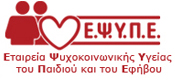 ΟΝΟΜΑΤΕΠΩΝΥΜΟ:ΣΧΟΛΙΚΗ ΜΟΝΑΔΑ:ΝΟΜΟΣ:ΗΜΕΡΟΜΗΝΙΑ ΕΡΓΑΣΤΗΡΙΟΥ:ΤΗΛ. ΕΠΙΚΟΙΝΩΝΙΑΣ:EMAIL: